INDICAÇÃO Nº 3494/2014Sugere ao Poder Executivo Municipal a colocação de Placas informando o nome das Ruas no Bairro Jardim Itamaraty, neste município.Excelentíssimo Senhor Prefeito Municipal, Nos termos do Art. 108 do Regimento Interno desta Casa de Leis, dirijo-me a Vossa Excelência para sugerir que, por intermédio do Setor competente, seja realizado a colocação de Placas informando o nome das Ruas no Bairro Jardim Itamaraty, neste municípioJustificativa:Conforme relatos dos moradores e frequentadores do referido bairro, fica quase que impossível à localização das ruas. Alguns comerciantes são prejudicados na entrega de produtos devido à demora ou não localização do comércio por falta das placas.Plenário “Dr. Tancredo Neves”, em 06 de novembro de 2.014.Celso Ávila-vereador-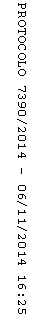 